«С чего начинается садик». Вопросы адаптации детей в детском саду.Мамедова Нана КарамовнаВоспитатель КГКП «Ясли-сад №24 города Аксу», Павлодарской областиКак мы, взрослые, реагируем, когда ребенок плачет? – Успокойся; - Мальчики не плачут; - Перестань плакать и т.д. Но вместо этих фраз можно использовать фразы, которые разрешают чувствовать и показывать ребенку вашу любовь и  поддержку: – Плакать можно, тебе грустно; - Иди, я тебя обниму; - Отдай слезки маме, иди я тебя спрячу. Слезы - это реакция, на какую- то стрессовую ситуацию и дать ребенку поплакать, используя добрые фразы, значит дать ребенку почувствовать себя защищенным. Адаптация к детскому саду это и есть та стрессовая ситуация, когда ребенок остается один в этом новом для него месте. То, как ребенок чувствует себя в первые дни в детском саду, накладывает отпечаток на все его последующее отношение к этому месту. Вспомните высказывание: - У вас никогда не будет второго шанса произвести первое впечатление.  Чтобы первый опыт ребенка в детском саду был окрашен позитивными красками, воспитателю нужно  установить контакт с родителями еще до прихода в детский сад. Социальный паспорт семьи  является одним из самых информативных документов для воспитателя.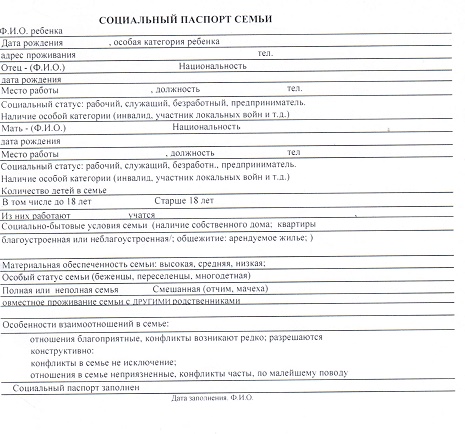 В социальном паспорте группы  данные суммируются, конкретизируются.           С помощью такой формы документа удобно отслеживать состояние семей, вести деятельность с родителями, вовремя оказать им квалифицированную помощь, если она требуется.  Современные возможности позволяют ускорить этот процесс – паспорт  можно отправить  электронной почтой, интернет ресуром и к приходу ребенка в группу воспитатель  имеет представление о ребенке и его семье.Следующий этап – это создать комфортные условия для самого ребенка. Как правило, в каждом садике есть свои правила адаптации. Но в целом это выглядит следующим образом.Шаг 1: Ребенка приводят на прогулку на полчаса - час. Мама гуляет рядом, но не участвует в играх.Шаг 2: Малыша приводят в садик после завтрака на 1 – 1,5 во время свободной игровой деятельности.Шаг 3: Присоединяют прогулку.Шаг 4: Приводят до завтрака и оставляют до обеда.Шаг 5: Оставляют на обед.Шаг 6: Оставляют на дневной сон.Нельзя предсказать на какое время растянется та или иная стадия. Одни дети  уже спустя неделю остаются на целый день, другие и спустя несколько месяцев маму из группы не отпускают и одни не остаются. Важно внимательно следить за настроением малыша, и, если вы видите резкие изменения или ухудшения, сделайте шаг назад и притормозите. Всему свое время. Если и спустя несколько месяцев психологическое и эмоциональное состояние ребенка не улучшается, а напротив ребенок становится более тревожным, появляются страхи - это веский повод обратиться за консультацией к психологу. С родителями должна проводиться информационная работа : предложены буклеты, памятки, информационные блоки по теме «Секреты успешной адаптации».Секреты успешной адаптацииПравильный режим дня. Малыш должен высыпаться и легко сам вставать в садик.Утро должно быть добрым и без суеты. Заведите ритуал утренних обнимашек, совместного умывания и выбора одежды и игрушек в сад. Ваша задача насытить малыша с утра своим вниманием, нежностью и заботой, чтобы их хватило ему до вечера.Вместе с ребенком выберите какую-то вещицу, которая будет напоминать ему о вас: носовой платочек, маленькую игрушку, которую можно убрать в кармашек платья или шорт. Каждый день придумывайте малышу ответственное задание в садике. Поздороваться с рыбками в аквариуме, помочь нянечке накрыть на стол, расчесать всех кукол, собрать как можно больше листьев на прогулке и т.д.Договоритесь с воспитательницей, что она разрешит вашему крохе брать с собой в кровать любимую игрушку. Только учтите, что к средней группе эту практику все равно исключат.Договоритесь о «прощальном ритуале» без слез: потереться носами, помахать в окошко.Играйте дома в «детский сад». Так вы узнаете, что чувствует ваш малыш.А самое главное, что нужно донести до молодых родителей - Будьте готовы отпустить своего ребёнка и предоставить ему новый уровень самостоятельности. Сложности с адаптацией бывают из-за нежелания или страха родителей отпустить ребёнка от себя. Взрослым надо осознать, что детский сад — это совсем не страшно. Ребёнку важно научиться взаимодействовать с другими самостоятельно.Основная миссия воспитателя в период адаптации: создать место для детей, где безопасно, весело, комфортно и уютно есть возможность попробовать себя в разных видах деятельности, где дети будут развиваться через игру и удовольствие. Основная задача игр в период адаптации в детском саду – формирование эмоционального контакта, доверия детей к воспитателю. Ребенок должен увидеть в воспитателе доброго, всегда готового прийти на помощь человека (как мама) и интересного партнера в игре. Самая первая игра, которую осваивает ребенок с помощью педагога «Доброе утро». Цель: помочь детям адаптироваться к условиям детского сада.Задачи:создание положительного эмоционального климата в группе;снятие эмоционального напряжения.Взрослый вместе с детьми напевно произносит текст:-      Доброе утро, глазки! (касаемся глаз кончиками пальцев)Вы проснулись? (хлопки в ладоши)-      Доброе утро, носик! (дотрагиваемся до кончика носа)Ты проснулся? (хлопки в ладоши)-      Доброе утро, ушки! (касаемся кончиками пальцев обоих ушек)Вы проснулись?-      Доброе утро, ротик! (касаемся указательным пальцем губ)Ты проснулся?-      Доброе утро, ручки! (кистями обеих рук делаем «фонарики»)Вы проснулись?-      Доброе утро, животик! (круговое поглаживание ладонью по животику)         Ты проснулся? (хлопки в ладоши)-      Доброе утро, детки! Все проснулись?! К солнышку потянулись! (руки наверх, потягиваемся). А главная награда воспитателя - наблюдать минутки счастья у своих воспитанниковСемьи, из нихполные:Семьи, неполные:из них:семьи матерей- одиночексемьи матерей, находящихся в разводесемьи, в которых случилась потеря кормильцамногодетные:опекунские:приёмные:воспитывающие ребёнка-инвалида:социальный статус родителейсоциальный статус родителейсоциальный статус родителейматьотецслужащиерабочиепенсионерыстудентыбезработные инвалидыдомохозяйкиуровень образования родителейуровень образования родителейуровень образования родителейматьотецвысшеенеполное высшеесреднее профессиональноесреднее- техническоесреднеенеполное среднеежилищно- бытовые условия семьижилищно- бытовые условия семьижилищно- бытовые условия семьиблагоустроенная квартирачастный домобщежитиесъёмное жильёсоциально-психологические условия семьисоциально-психологические условия семьисоциально-психологические условия семьиблагополучных семейнеблагополучных семейматериальное положение семьиматериальное положение семьиматериальное положение семьивысокий уровень доходовсредний уровень доходовнизкий уровень доходовнациональный состав детейнациональный состав детейнациональный состав детейказахидругие национальности (указать какие)